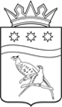 СОВЕТ НАРОДНЫХ ДЕПУТАТОВ БЛАГОВЕЩЕНСКОГО МУНИЦИПАЛЬНОГО ОКРУГА АМУРСКОЙ ОБЛАСТИ                                            (первый созыв)             РЕШЕНИЕПринято Советом народных депутатов Благовещенского муниципального округа       29.09.2023 г.О внесении изменений в Правила землепользования и застройки Чигиринского сельсовета  На основании Градостроительного кодекса Российской Федерации, Федерального закона от 06.10.2003 № 131-ФЗ «Об общих принципах организации местного самоуправления в Российской Федерации», законов Амурской области: от 10.02.2015 № 489-ОЗ «О бесплатном предоставлении в собственность граждан земельных участков на территории Амурской области», от 26.05.2022 № 105-ОЗ «О преобразовании сельских поселений Благовещенского района Амурской области во вновь образованное муниципальное образование Благовещенский муниципальный округ Амурской области», решения Совета народных депутатов Благовещенского муниципального округа от 07.10.2022 № 13 «Об утверждении положения о правопреемстве органов местного самоуправления поселений, входивших в состав муниципального образования Благовещенский район Амурской области и органов местного самоуправления вновь образованного муниципального образования Благовещенский муниципальный округ», в соответствии с рекомендациями публичных слушаний от  20.09.2023,  Совет народных депутатов Благовещенского муниципального округар е ш и л :1.  Внести в Правила землепользования и застройки Чигиринского сельсовета Благовещенского района Амурской области, утвержденные решением Чигиринского сельского Совета народных депутатов от 29.03.2019 № 117, следующие изменения:1) в статье 27.1 «Зона Ж-1 - Зона индивидуальной жилой застройки» пункт 1 «Предельные размеры земельных участков и предельные параметры разрешённого строительства, реконструкции объектов капитального строительства и ограничения использования земельных участков и объектов капитального строительства, устанавливаемые в соответствии с законодательством РФ» изложить в следующей редакции: «1. Предельная образуемая (минимальная и максимальная) площадь земельных участков для размещения индивидуального жилого дома – от 800 кв.м до 1500 кв.м и ведения личного подсобного хозяйства – от 800 кв.м до 3000 кв.м, для блокированной застройки норма на один дом от 500 кв.м до 1000 кв.м., для индивидуальных гаражей не более 50 кв.м. Для остальных видов разрешенного использования земельных участков минимальная и максимальная площадь не подлежит установлению;»;2) в статье 27.2 «Зона Ж-2 – Зона малоэтажной и среднеэтажной жилой застройки» пункт 1 «Предельные размеры земельных участков и предельные параметры разрешённого строительства, реконструкции объектов капитального строительства и ограничения использования земельных участков и объектов капитального строительства, устанавливаемые в соответствии с законодательством РФ» изложить в следующей редакции: «1. Предельная образуемая (минимальная и максимальная) площадь земельных участков для размещения индивидуального жилого дома – от 800 кв.м до 1500 кв.м,  для блокированной застройки норма на один дом от 500 кв.м до 1000 кв.м, для индивидуальных гаражей не более 50 кв.м. Для остальных видов разрешенного использования земельных участков минимальная и максимальная площадь не подлежит установлению;»;3) в статье 31.1. «С-1- Зона ведения садоводства и огороднечества» пункт 1 «Предельные размеры земельных участков и предельные параметры разрешённого строительства, реконструкции объектов капитального строительства и ограничения использования земельных участков и объектов капитального строительства, устанавливаемые в соответствии с законодательством РФ» изложить в следующей редакции: «1. Предельная образуемая (минимальная и максимальная) площадь земельных участков для ведения садоводства – от 500 кв.м до 1500 кв.м, для ведения огородничества 500 кв.м до 700 кв.м, для ведения личного подсобного хозяйства от 800 кв.м до 3000 кв.м. Для остальных видов разрешенного использования земельных участков минимальная и максимальная площадь не подлежит установлению;».2. Настоящее решение вступает в силу со дня официального опубликования.Председатель Совета народных депутатовБлаговещенского муниципального округа                                       С.А. Матвеев                                                               ГлаваБлаговещенского муниципального округа                                         Д.В. Салтыков02.10.2023 г.№ 276